АвторВишневская В.А.Учитель-дефектологГУО «Детский сад №42 г.Гродно»Автоматизация сонорных звуков в предложениях с помощью анимированных презентацийНа современном этапе развития специального образования разработка электронных образовательных ресурсов для воспитанников с особенностями развития (в том числе и с речевыми нарушениями) является важной составляющей информатизации процесса обучения. Внедрение электронных средств обучения раскрывает обширные возможности проектирования обучающей среды с реализацией принципиально новых методов и форм обучения и использованием новых подходов к организации процесса коррекции. Одним из таких средств может стать анимированные презентации. Анимированная презентация отличаются от классической тем, что на ней есть анимированные элементы, а между слайдами используются плавные переходы. Визуальные эффекты делают презентацию намного привлекательнее, ярче, а, следовательно, более эффективной для запоминания. Мною был разработан комплекс анимированных презентация для автоматизации сонорных (Л, Р) звуков в чистоговорках. 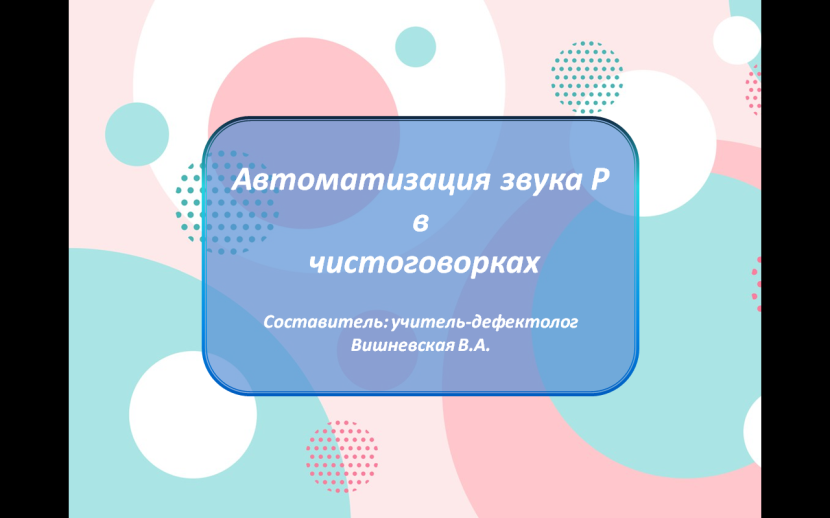 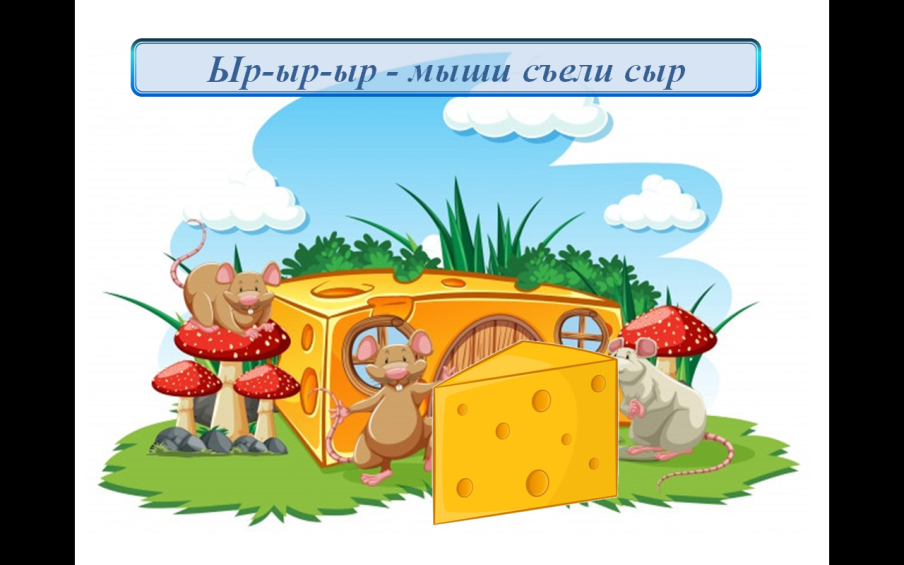 Рисунок – Анимированная презентация «Автоматизация звука Р в чистоговорках»Чистоговорки регулярно используются в логопедической практике в качестве речевой зарядки и для автоматизации звуков, а также для развития речи, чувства ритма и темпа. Каждая презентация включает от 13 до 19 ярких анимированных сюжетов, которые привлекают воспитанников своей новизной и созданием ощущения управления тем, что происходит на экране.С помощью ссылок  и QR-кодов можно ознакомиться с разработками и  скачать для дальнейшего использования:https://disk.yandex.ru/i/ZNkb9st1lZER7A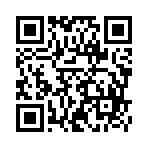 https://disk.yandex.ru/i/cnq6iq05Jxv62A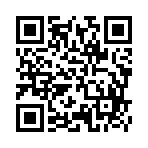 https://disk.yandex.ru/i/siyhQPPc04KDwQ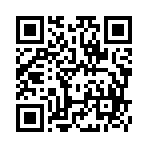 https://disk.yandex.ru/i/87tiebrgfBuhtA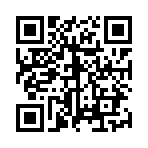 